PurposeTo explain Woodside Primary School’s policy in relation to personal property and to ensure that special or valuable items of personal property are not brought to school.ScopeThis policy applies to all school activities, including camps and excursions.  PolicyWoodside Primary School understands that staff and/or students may sometimes like to bring items of personal property to school. The Department of Education and Training does not have insurance for personal property of staff, students and visitors. Woodside Primary School does not take responsibility for items of personal property that are lost, stolen or damaged at school or during school activities. Damage to personal property brought to school is the responsibility of the owner of that property. Woodside Primary School encourages staff and students not to bring items of value to school, or to obtain appropriate insurance for such items. If students bring items of value to school, they will be confiscated and stored securely at Reception RELATED POLICIES and resourcesthe Department’s Policy and Advisory Library (PAL): Claims for Property Damage and Medical ExpensesCOMMUNICATIONThis policy will be communicated to our school community in the following ways: Included in staff induction processesAvailable publicly on our school’s website Made available in hard copy from school administration upon requestPolicy REVIEW and Approval 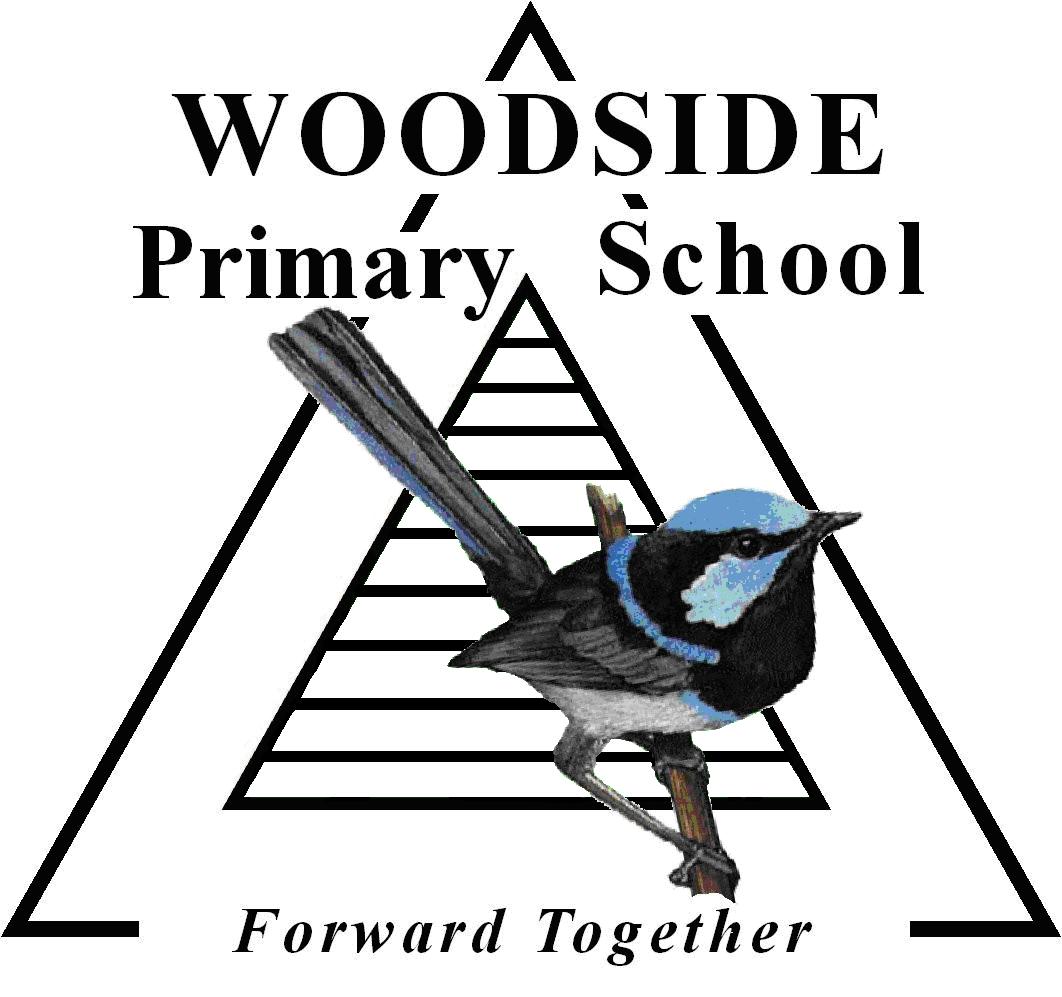 Personal Property PolicyPersonal Property PolicyPolicy last reviewedTerm 4 2022Approved byPrincipal Next scheduled review dateBefore Term 2 2026